FIZYKA                                                                  07.05.2020Temat: Siła tarcia.Obok sił ciężkości, sprężystości, i oporu powietrza w życiu codziennym najczęściej stykamy się z siłą tarcia. Jedną z przyczyn powstawania tarcia są nierówności na styku poruszających się ciał.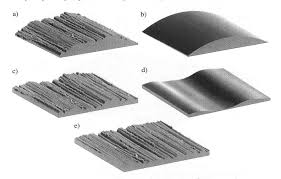 Powierzchnie różnych ciał, które wydają się nam gładkie, w rzeczywistości takie nie są. Możemy się o tym przekonać oglądając je pod mikroskopem. Zobaczymy wtedy różne bruzdy i szczeliny. Podczas zetknięcia ciał mikrowystępy jednej powierzchni wchodzą w zagłębienia drugiej. W ten sposób powstaje siła tarcia, która działa przeciwnie do zwrotu prędkości ciała.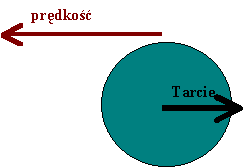 To tarcie powoduje, że trudno przesunąć ciężki mebel, ścierają się podeszwy butów i opony, a przy upadku na asfalcie , powstają bolesne otarcia. Ono powoduje, że zużywają się części maszyn, a spod kół hamującego pociągu sypią się iskry.Oto zadania dla Ciebie:Są dwa rodzaje tarcia. W podręczniku wyszukaj ich nazwy i napisz w jakich warunkach każde z nich działa.Tarcie ma negatywne znaczenie, o tym wiemy. Wyszukaj i napisz przykłady pozytywnego znaczenia tarcia. 